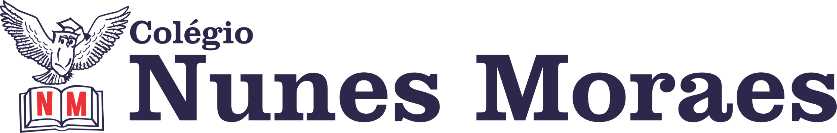 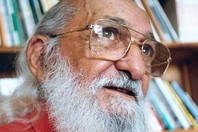 Paulo Freire – Patrono da educação brasileira. Vamos aprender juntos! Boas  aulas.                                                                      INFORMAÇÃO NOVA: Informe  seu coordenador se NÃO tiver conseguido baixar o Google Meet. Ele vai ajudá-lo a resolver o problema. Pretendemos  começar a utilizar a plataforma na próxima semana. NÃO ESQUEÇA: - Durante a aula, seu professor  acompanha você pelo whatsapp. Pode fazer peguntas, que  ele vai encontrar a melhor forma de atendê-lo.   - As atividades de classe também valem nota. Envie foto das atividades feitas  para COORDENAÇÃO Manu. Não se esqueça de colocar na página  o nome da disciplina, o seu nome e o seu número. Seu professor vai avisar a hora de enviar. -  As atividades de casa devem ser enviadas para o professor na próxima aula da disciplina, sempre durante o tempo da videoaula. 1ª AULA: 13h -13:55’ -  QUÍMICA  -   PROFESSOR FRANCISCO PONTESCAPÍTULO 5 – MODELOS ATÔMICOS: De Dalton a Rutherford (PARTE 2)ETAPAS PARA O DESENVOLVIMENTO DA AULAETAPA 1 – ASSISTA à videoaula, utilizando o link a seguir. Link: https://bit.ly/5quimicap2Tempo: 21’13”ETAPA 2 – LEIA a teoria na Apostila SAS – p. 94 a 99, com informações, VÍDEOS e resumos enviados em tempo real pelo professor para o grupo.Tempo: 10’ETAPA 3 – ASSISTA à videoaula, utilizando o link a seguir, com as resoluções das questões 1 - agora é com você! e 3 - testando seus conhecimentos.Link: https://bit.ly/c5quimicap2Tempo: 9’39”ETAPA 4 – ATIVIDADE DE SALA PARA ENVIOResolva as questões 2, 3 e 6 - atividades propostas, p. 103.Tempo: 10’*Envie foto da atividade realizada para COORDENAÇÃO Manu. Escreva a matéria, seu nome e seu número em cada página.RESUMO: O que foi tratado na aula de hoje! 1) Estabeleceu-se relações entre fatos experimentais e os modelos atômicos de Dalton, Thomson e Rutherford.2) Dalton compreendeu o átomo como sendo uma esfera maciça capaz de se combinar e formar compostos; no entanto ele não conseguiu explicar a natureza elétrica da matéria.3) Thomson, em seu modelo atômico, conhecido como “pudim com passas”, postulou que os átomos eram formados por uma nuvem difusa de carga positivas com elétrons incorporados aleatoriamente.4) Compreensão da estrutura atômica utilizada na química, descoberta do elétron, descoberta do próton.5) Conceitos básicos: elemento químico, número atômico, prótons, massa e nêutrons.2ª AULA: 13:55’-14:50’ – ARTE – PROFESSORA TATYELLEN PAIVA   CAPÍTULO 5 – DANÇAS E FOLGUEDOS DO BRASIL 3ª AULA: 14:50’-15:45’  - HISTÓRIA   - PROFESSOR RÔMULO VIEIRA CAPÍTULO: 05 - PRIMEIRA GUERRA MUNDIAL E SEUS REFLEXOS e CRISE DE 1929Passo 01 – Assistir à aula – LINK SERÁ ENVIADO NO MOMENTO DA AULA- Será apresentado um resumo da 1ª Guerra Mundial;Passo 02 – Atividade de sala: Resolução das questões 4, 5 e 6 da página 88. *Envie foto da atividade realizada para COORDENAÇÃO Manu. Escreva a matéria, seu nome e seu número em cada página. Passo 03 – ATIVIDADE DE CASA: 1-Explique a associação entre o imperialismo e a Primeira Guerra.2- Cite duas mudanças ocorridas no cenário social e político do pós-guerra.INTERVALO: 15:45’-16:10’   4ª AULA:   16:10’-17:05’  -  QUÍMICA   - PROFESSOR FRANCISCO PONTESCAPÍTULO 5 – MODELOS ATÔMICOS: De Dalton a Rutherford (PARTE 3)ETAPAS PARA O DESENVOLVIMENTO DA AULAETAPA 1 – ASSISTA à videoaula, utilizando o link a seguir. Link: https://bit.ly/5quimicap3Tempo: 20’21”ETAPA 2 – LEIA a teoria na Apostila SAS – p. 99 e 100.Tempo: 10’ETAPA 3 – ACOMPANHAR a resolução da questão 1 - testando seus conhecimentos, com informações, VÍDEOS e resumos enviados em tempo real pelo professor para o grupo.Tempo: 5’ETAPA 4 – ATIVIDADE DE SALA PARA ENVIOResolva as questões: 2 – testando seus conhecimentos, 1 – mergulhando fundo, p. 102 e 104.Tempo: 10’*Envie foto da atividade realizada para COORDENAÇÃO Manu. Escreva a matéria, seu nome e seu número em cada página. RESUMO: O que foi tratado na aula de hoje! 1) Os átomos podem ser identificados por meio de seu número atômico, sendo elemento químico o conjunto de todos os átomos que possuem o mesmo número atômico.2) Os íons são átomos que perdem ou ganham elétrons, sem sofrerem alterações em seu núcleo. Eles podem apresentar carga positiva (cátions) ou carga negativa (ânions).ATIVIDADE PARA CASA: resolva as questões 8, 9, e 10 – atividades suplementares - p. 98.Data de envio: 19/05/2020 Sua escola agradece por sua adesão às aulas e lhe deseja um final de semana relaxante.DIA 15 DE MAIO DE 2020 – 9º ANO – TURMA BETAPADESENVOLVIMENTO MATERIAL PÁGINA DA APOSTILA SAS/ QUESTÕES1Acesse os links  de cada dança ou folguedo do Brasil que enviarei no grupo.Celular ou computador com acesso à internet.-- 2Grave um áudio recitando a paródia da música "Xote laranjeira" feita por você.Grupo do Whatsapp613Realize a atividade domiciliar:Releia os conceitos vistos e grife as principais informações no seu livro.Livro de Arte51 a 59